4.1 Practice – Writing Equations to Describe Patterns1.	The pattern in this table continues. What is the equation that relates the figure number, n, to the perimeter of the figure, P?2.	The pattern in each table below continues. For each table:i)	Describe the pattern that relates v to t.ii)	Write an equation that relates v to t.iii)	Verify your equation by substituting values from the table.3.  Here is a pattern made with toothpicks. Make a table and write an equation that relates the number of toothpicks, t, to the number of houses, h.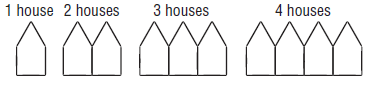 4.	Rachel takes care of homes during the summer while their owners are away on vacation.  She charges $8, plus $2.50 a day.a)	Create a table that shows the charges when the owners are away for up to 5 days.b)	Write an equation that relates the charge, C dollars, to the number of days, n, 
that the owners are away.c)	What will the charge be when the owners are away for 14 days?d)	 For how many days were the owners away when the charge was $33?4.1 Practice – Answers1.	P = 3n + 42.	a)	i) as t increases by 1, v increases by 5.	ii) v = 5t + 3b)	i) as t increases by 1, v decreases by 3.	ii) v = – 3t + 373.    t = 4h + 1	4.	b)	C = 2.50n + 8           c)   $43          d)	 10 daysFigure Number, nPerimeter, P17210313416a) Term Number, tTerm Value, vb) Term Number, tTerm Value, v18134213231318328423425